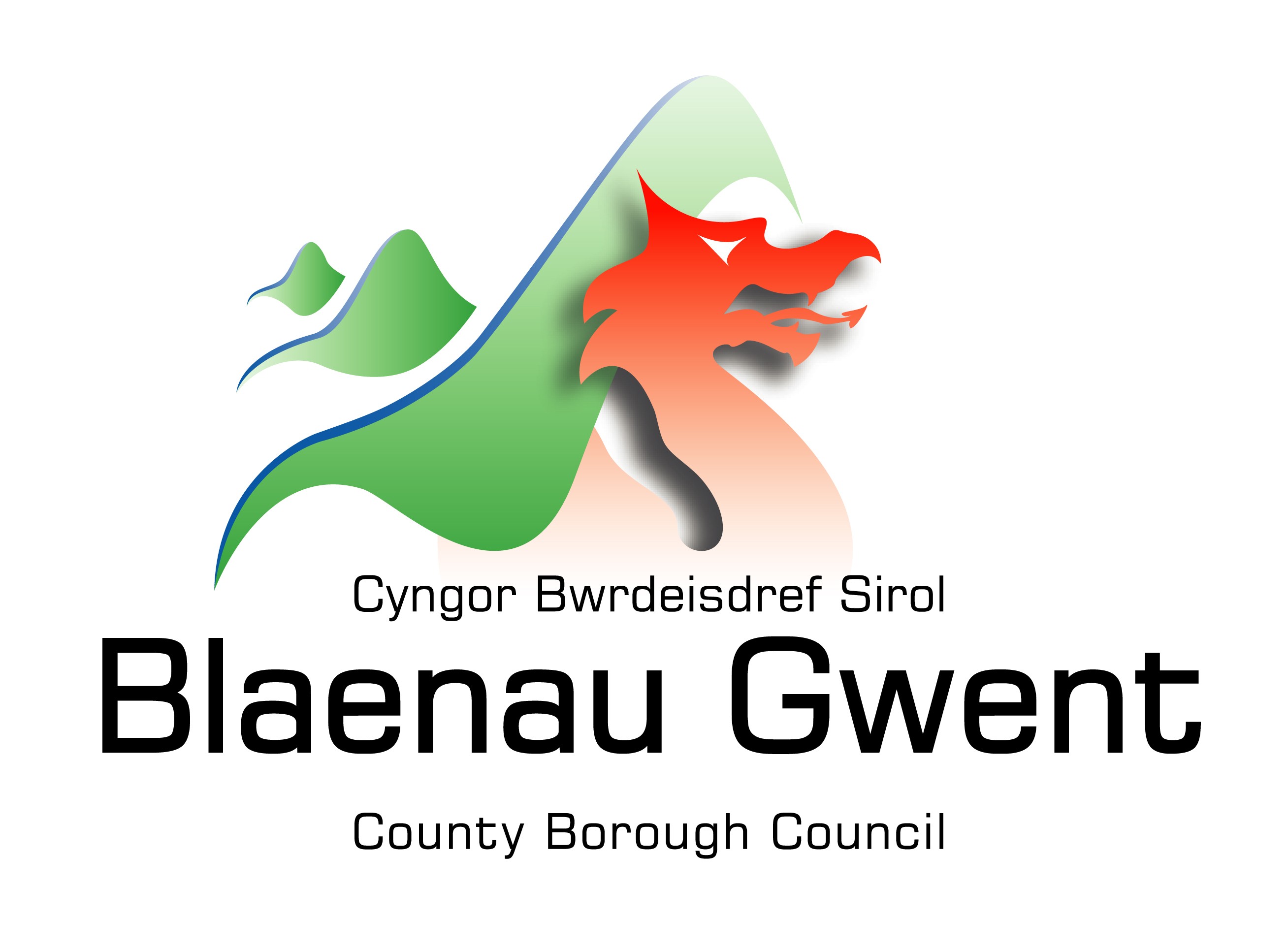 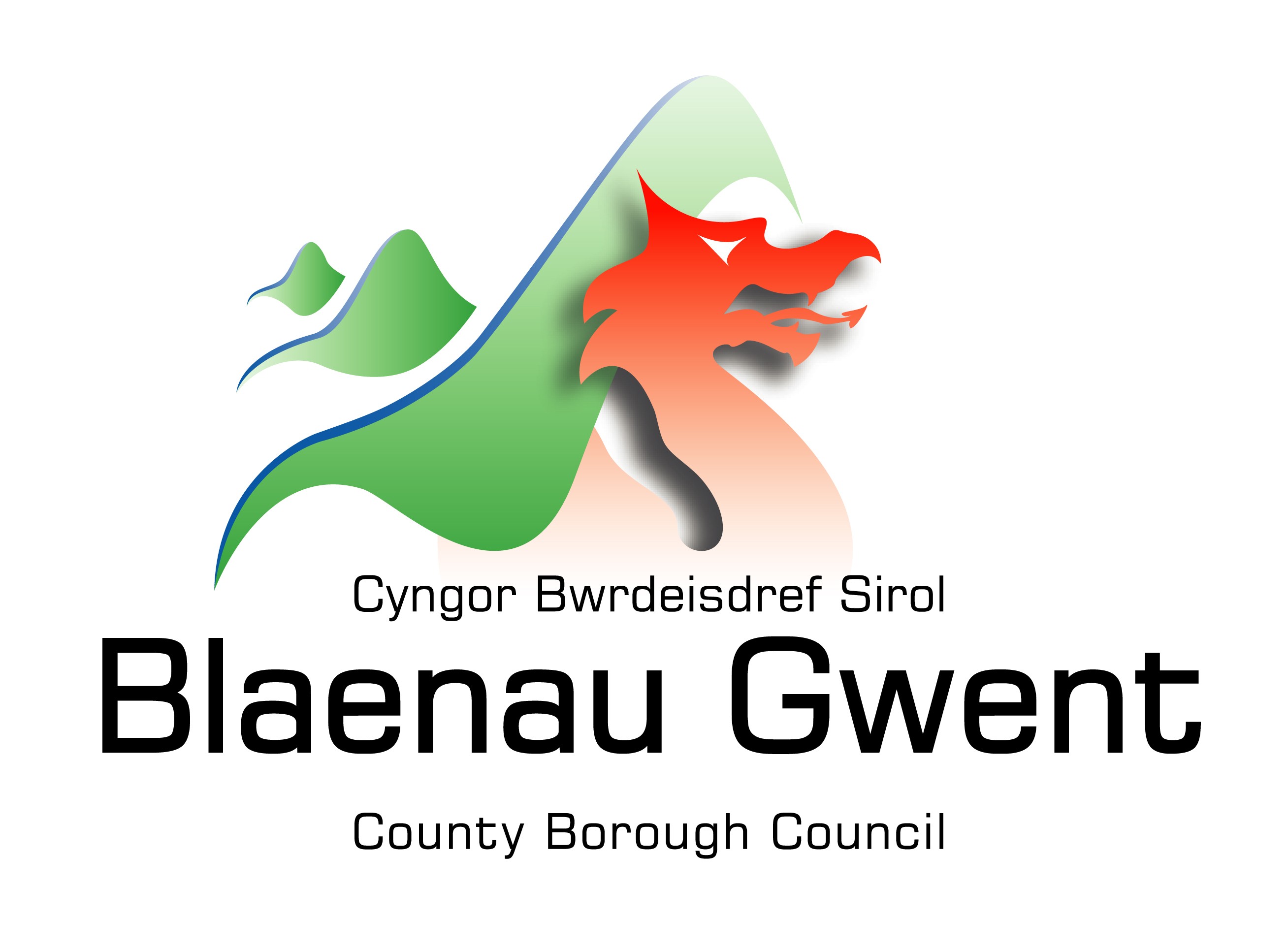 Education Inclusion ServicesPastoral Support PlanGuidancePastoral Support PlanInitial Summary SheetBasic DetailsAdditional NeedsEducational Attainments (Complete as appropriate.)Foundation Phase Outcomes (Outcomes 1-6)  
National Curriculum Levels (KS2 - 4) 
Standardised Measures of progress KS4 Predicted Grades and CoursesSafeguarding InformationInvolvement of Other AgenciesExclusionsPastoral Support PlanInitial MeetingPastoral Support Plan Interim Review MeetingPastoral Support Plan Final Review MeetingAppendix 1 - GuidanceWhat is a Pastoral Support Plan (PSP)?The aim of a Pastoral Support Plan (PSP) is to promote social inclusion and help to reduce the need for permanent exclusion. This guidance aims to provide both a school management process and procedural framework within a PSP in any Blaenau Gwent school. The PSP procedure and process is designed to support those pupils for whom the normal school-based strategies have not been effective. A PSP is a structured intervention for pupils at risk of permanent exclusion. The aim of the PSP is to involve the pupil, parent and family in the shared challenge of improving behaviour and social skills and ensuring social and educational inclusion. The PSP should not be used to replace the normal Special Educational Needs assessment process; pupils should still be taken through the appropriate stages of the SEN Code of Practice. A PSP is essentially a school based and owned process. Schools and parents/carers will for the most part, be providing the additional support, interventions, adaptations and communication that are agreed. Given the intensive nature of a PSP, schools need to target those pupils whose behaviours mean that they are at risk of permanent exclusion. A number of factors may be considered including the number of fixed term exclusions (three exclusions or more than ten days in one term should certainly be a trigger), integration from a managed move or starting at a school following a permanent exclusion. There is an expectation that pupils who receive three or more fixed term exclusions that amount to more than ten days’ exclusion will be placed on a PSP. It is for individual school leadership and management to decide upon the number of PSP’s that it can manage at any one time but given the fact that each one will require additional intensive support over and above that, that could be agreed as part of a normal Individual Education Plan (IEP) it is likely that only small numbers can be managed. There would have to be a good reason for a pupil not to be on a PSP at the point of permanent exclusion. It would be expected that a PSP would have been in place within the last two terms. The PSP process is useful in co-ordinating support and reviews of alternative packages. The decision to propose a PSP should be done in conjunction with the school’s behaviour policy.Who should be invited to a PSP meeting?An Inclusion Officer should be invited to attend the first meeting. This allows them to hear a potted history of issues and support to date. If by the time the interim and final reviews are held, things have not progressed then the Inclusion Officer should be invited to these meetings. The Inclusion Officer keeps records of all the information sent. This can be particularly helpful and important if he/she is supporting schools, for example in cases where parents/carers feel that a school is not doing enough to support a child or young person. What should already be put in place?Before initiating a PSP, the following should have been considered and/or carried out: changes to learning environment adaptations to unstructured times deployment of additional adults (1:1 or group work) review differentiation of curriculumadaptations for learning style ensure behaviour policy consistently applied review behaviour management strategiesbaseline behaviour assessment discuss difficulties with pupil discuss difficulties with parents/carers consult colleagues in department, key stage, pastoral team and/or ALNCO regarding special educational needs additional staff training IEPs with smart targets and regular reviews referral to and liaison with EPS and any other Outside Agencieswithdrawal from lessons flexible curriculum and/or individualised timetable use of IT risk assessment allocation of a key worker managed move internal exclusion restorative approaches work CAF
If it is decided that a PSP is the best way forward, the school staff member identified as being responsible for co-ordinating monitoring and reviewing a PSP needs to initiate a meeting.What does an effective PSP look like?Before the meetingThe nominated person at the school for organising PSP’s should arrange a PSP and invite the parents/carers (a model letter is available – Appendix 4) and appropriate outside agencies, as well as ensuring that key staff that are involved with the child are included. It would be advisable to check an Inclusion Officer is available before booking the date.At this stage, the co-ordinator needs to ensure that the parents/carers and pupil understand the nature of the process before the initial meeting. Close liaison with the ALNCO is paramount. Schools should also remember that good practice indicates that PSP’s are most effective when there are on-going weekly meetings between the school and the parents/carers to discuss progress against the agreed targets. Schools should ensure a suitable room is available. The Staff Questionnaire (Appendix 2) should be completed to elicit staff views about the pupil and highlight the main areas of concern. The Parent Questionnaire (Appendix 3) should be sent to parents/carers to give them the opportunity to describe the qualities in their child and express their own concerns. A member of staff who has a good rapport with the pupil should elicit how the pupil feels about the current situation. The pupil should be encouraged to express views freely and honestly and they should be recorded uncritically. (Appendix 5 can be used for Primary pupils and Appendix 6 for Secondary pupils.) The purpose of a PSP should be explained to the pupil and the agenda of the initial meeting shared before the meeting. The Initial Meeting The following information needs to be available at the meeting: The Initial Summary Sheet An up-to-date Behaviour Log Completed Staff questionnaire(s) (Appendix 2) Completed Parent Questionnaire (Appendix 3) This may be presented as a written summary of significant information.Parents/carers and school staff will need to consider whether the pupil should be present for the whole meeting or whether it may be appropriate for him/her to contribute towards the end. The chairperson will need to clarify the purpose and aims of the meeting, encourage brief introductions and run through the agenda (Appendix 7). A note taker should be agreed. Everyone should have the opportunity to have their say and offer some contribution to the solution to the issues. At the conclusion everyone will need to be clear about what is to be done, by whom and by when. A consistent approach both in and out of school is necessary to affect a positive outcome. Targets agreed at the meeting will need to be distributed to all appropriate staff the next school day. A record of the meeting (not minutes) will need to be sent to everyone who attended and others who are involved. A date for the next meeting will need to be set which includes key professionals. PSPs run for approximately 16 weeks or a similar length of time at the discretion of the meetingOngoing Support At the initial meeting monitoring arrangements will have been made explicit. These would usually be weekly or fortnightly with a key member of staff (although in exceptional circumstances, daily reporting may be helpful).The most effective PSP’s are where there is ongoing communication between school and home. There should therefore be a commitment from both the school and the home for adults to meet each week to review how things are going. The pupil may be included for all or part of the meeting. This will provide opportunities to share successes and if necessary, amend any arrangements to support the pupil to continue to move forward.The Mid Term Review A midterm review meeting between the pupil and all the participants from the initial meeting will be useful to reflect on the progress to date. An outline agenda can be found in Appendix 7. The focus of the meeting should be on areas of improvement and the pupil should be praised for progress made. The halfway point is the occasion for encouraging further and better efforts. The aim is to assess what is working, maximise it and to shift the emphasis away from what has gone wrong. Adjustments can be made to the routine, content and targets in the programme. Prior to the meeting the pupil’s views should have been sought about how they feel they have made progress against the targets and strategies that are in place. Where targets have been achieved, subsidiary or consequent targets can be introduced. It is important both to keep up momentum and to monitor and evaluate targets. The idea of the session is to give pupils the opportunity to identify what has gone well, what effect that has had and how to replicate success. The Final Review Although it should have been clear at some point in the second half of a PSP whether or not the programme has been successful, reviewing and assessing the intervention is an integral part of the process. Appendix 7 provides an outline for this review meeting.Focusing on solutions is the key. If the current provision is not meeting the pupil’s needs what further measures can be put in place to help a pupil sustain his/her place in mainstream schooling. The experience of the programme should provide excellent information from which to plan for the future. An assessment by the school of each programme will help develop knowledge for subsequent PSPs. Identifying what went wrong has a place, but of far greater importance is to examine, replicate and develop what went right. The procedures following a PSP could be as follows: School repeat PSP Look for a planned request for change of placementAppendix 2 - Staff QuestionnaireAppendix 3 - Parent QuestionnaireAppendix 4 - Letter to Parents/CarersDear ______________________ As you know we are worried that ________________________ may be placing themselves at risk of permanent exclusion from school. We want to do everything we can to avoid this and are asking for your help. We would like you to come to a meeting to plan a support plan for ________________________________ on ___________________________ at __________. It will be an opportunity for you to give us your views and will enable us to work together to help ________________________ to be successful in school. We have also invited staff from the school and professionals from other services to attend. Would you please complete the form and return it to me by_____________? If you wish to add additional information, please do so overleaf. Thank you for your help.Appendix 5 -  Pupil View – PrimaryAppendix 6 - Pupil View – secondaryAppendix 7 - PSP Meeting AgendaInitial PSP Meeting AgendaWelcome (includes anticipated finish time)Purpose and aims of the meetingIntroductions and apologiesWhat the pupil does well (Class teacher, Head of Year/House or form tutor)Analysis of staff questionnaires (SENCO)Summary of behaviour log (Class teacher, Head of Year/House or form tutor)Parent commentsPupil comments (Their view should be given if they are not attending)Contributions from other professionalsSummary and target settingStrategies to support targets including rewards.Monitoring and review arrangementsDates of next meetings – weekly session, interim review, final review.ThanksInterim PSP Meeting AgendaWelcome (includes anticipated finish time)Purpose and aims of the meetingIntroductions and apologiesWhat the pupil is doing well (Class teacher, Head of Year/House or form tutor)Summary of behaviour log (Class teacher, Head of Year/House or form tutor)Parent commentsPupil comments (Their view should be given if they are not attending)Contributions from other professionalsSummary of progress to dateReview of targets and strategies to date, any additional actionsMonitoring and review arrangementsThanksFinal PSP Meeting AgendaWelcome (includes anticipated finish time)Purpose and aims of the meetingIntroductions and apologiesWhat the pupil is doing well (Class teacher, Head of Year/House or form tutor)Summary of behaviour log (Class teacher, Head of Year/House or form tutor)Parent commentsPupil comments (Their view should be given if they are not attending)Contributions from other professionalsSummary of progressReview of targets and strategiesNext stepsThanksThe Reason for a Pastoral Support Plan is:To improve academic attainment, attendance and/or prevent alternative provision / permanent exclusion.To support the pupil to manage his/her behaviour/attendance/academic performance.To identify precise and realistic behavioural/academic/attendance outcomes for him/her to work towards.NameDate of BirthDates of Fixed Term ExclusionsDates of Fixed Term ExclusionsAttendancePrimary need / diagnosis for PSPPrimary need / diagnosis for PSPYear GroupBrief description of current support in school and at homeBrief description of current support in school and at homeBrief description of current support in school and at homeBrief description of current support in school and at homeBrief description of current support in school and at homeBackground information:Background information:School:  Address:Home/Mobile Phone nos.Nationality:Ethnicity:Preferred Language:Gender:FSM:  Yes / NoOther (e.g. MAT,EAL):Any medical information:SEN Register?YES/NO	Code of Practice  Stage (SA/SA+/ST):     Code of Practice  Stage (SA/SA+/ST):     Code of Practice  Stage (SA/SA+/ST):     Initial Statement/IDP date:Last Statement/IDP  Review date:Last Statement/IDP  Review date:Last Statement/IDP  Review date:Support:Educational Psychologist Date of last ConsultationDate
Outcomes MeasuredLanguage SkillsMathematical SkillsPersonal; Social;     Well-being; Cultural DiversityTeacher AssessmentCurrent National Curriculum LevelCurrent National Curriculum LevelCurrent National Curriculum LevelCognitive Ability Tests (CATs)
Standardised Scores (SS)Cognitive Ability Tests (CATs)
Standardised Scores (SS)Cognitive Ability Tests (CATs)
Standardised Scores (SS)Cognitive Ability Tests (CATs)
Standardised Scores (SS)KS2KS3KS4NC Y4NC Y7NC Y9EnglishVerbalMathematicsNon-verbalScienceQuantitativeWelshMean S.S.Date of AssessmentName of Test Result(Standard Score)Age Equivalent if availableCourseSubjectPredicted GradeLooked after by the LA:Yes / No / PreviouslySocial Worker Name:Social Worker Contact detailsSocial Worker Contact detailsSocial Worker Contact detailsChild Protection Register:Yes / No / PreviouslyChild In Need:Child In Need:Child In Need:Child In Need:Child In Need:Yes / No / PreviouslyRisk    Assessment:  Yes / No(If yes the RA must be completed and attached to this form)Yes / No(If yes the RA must be completed and attached to this form)Yes / No(If yes the RA must be completed and attached to this form)Yes / No(If yes the RA must be completed and attached to this form)Yes / No(If yes the RA must be completed and attached to this form)Yes / No(If yes the RA must be completed and attached to this form)Yes / No(If yes the RA must be completed and attached to this form)Educational Psychology ServiceInclusion OfficerEducation Welfare ServiceSocial ServicesCAMHSLearning CoachPoliceSchool NurseRestorative JusticeYoung CarersFamilies FirstBAROD (substance abuse)Domestic AbuseYouth Offending ServiceSchool CounsellorREACHGPCLAATTENDANCE CONCERNS?ATTENDANCE CONCERNS?ATTENDANCE CONCERNS?ATTENDANCE CONCERNS?TruancyTruancyYES/NOYES/NOAttendance for last three terms%E.W.O. Involvement?Current term%E.W.O. Name:Last term%Action by E.W.O / SchoolTerm before last%InternalDate initiatedLength in lessons/daysReasonParents/Carers informedInternalInternalInternalInternalExternalDate initiatedLength in daysReasonReturn DateExternalExternalExternalExternalGovernor Discipline CommitteeDateParents/Carers attendedOutcomeGovernor Discipline CommitteeGovernor Discipline CommitteeGovernor Discipline CommitteeName of Pupil:Date of Birth:Date of Birth:Date of Birth:Class/Form:Year Group:Year Group:Year Group:Date of Meeting;AttendingAttendingAttendingAttendingAttendingAttendingAttendingAttendingAgencyNameNameNameAgencyAgencyAgencyNameCAMHSCareersCareersCareersEducational PsychologistEducation Welfare OfficerEducation Welfare OfficerEducation Welfare OfficerInclusion OfficerSocial ServicesSocial ServicesSocial ServicesSchool NursePolicePolicePoliceYoung CarersOtherOtherOtherLearning CoachFamilies FirstFamilies FirstFamilies FirstDomestic AbuseBARODBARODBARODYouth Offending ServiceREACHREACHREACHGPCLA OfficerCLA OfficerCLA OfficerMain points arising from the discussionMain points arising from the discussionMain points arising from the discussionMain points arising from the discussionMain points arising from the discussionMain points arising from the discussionMain points arising from the discussionMain points arising from the discussionKey Triggers IdentifiedKey Triggers IdentifiedKey Triggers IdentifiedKey Triggers IdentifiedKey Triggers IdentifiedKey Triggers IdentifiedKey Triggers IdentifiedKey Triggers IdentifiedEffective Support Already in PlaceEffective Support Already in PlaceEffective Support Already in PlaceEffective Support Already in PlaceEffective Support Already in PlaceEffective Support Already in PlaceEffective Support Already in PlaceEffective Support Already in PlaceTarget 1Target 1Strategies to support target 1Strategies to support target 1Strategies to support target 1Strategies to support target 1Strategies to support target 1Strategies to support target 1Target 2Target 2Strategies to support target 2Strategies to support target 2Strategies to support target 2Strategies to support target 2Strategies to support target 2Strategies to support target 2Target 3Target 3Strategies to support target 3Strategies to support target 3Strategies to support target 3Strategies to support target 3Strategies to support target 3Strategies to support target 3Additional actions to be takenAdditional actions to be takenAdditional actions to be takenAdditional actions to be takenAdditional actions to be takenAdditional actions to be takenAdditional actions to be takenAdditional actions to be takenActionActionActionActionActionWhenWhenBy whomFuture meeting dates:Future meeting dates:Future meeting dates:Future meeting dates:Future meeting dates:Future meeting dates:Future meeting dates:Future meeting dates:Weekly (school and parents/carers)Weekly (school and parents/carers)Weekly (school and parents/carers)Interim (all professionals)Interim (all professionals)Interim (all professionals)Final (all professionals)Final (all professionals)Final (all professionals)Agreed by:Agreed by:Agreed by:SignatureSignatureSignatureSignatureSignaturePupilPupilPupilParents/carersParents/carersParents/carersSchoolSchoolSchoolOther agenciesOther agenciesOther agenciesName of Pupil:Date of Birth:Date of Birth:Class/Form:Year Group:Year Group:Date of Meeting;AttendingAttendingAttendingAttendingAttendingAttendingAttendingAgencyNameNameNameAgencyAgencyNameCAMHSCareersCareersEducational PsychologistEducation Welfare OfficerEducation Welfare OfficerInclusion OfficerSocial ServicesSocial ServicesSchool NursePolicePoliceYoung CarersOtherOtherLearning CoachFamilies FirstFamilies FirstDomestic AbuseBARODBARODYouth Offending ServiceREACHREACHGPCLA OfficerCLA OfficerApologiesApologiesApologiesApologiesApologiesApologiesApologiesSummary of progressSummary of progressSummary of progressSummary of progressSummary of progressSummary of progressSummary of progressTarget 1Target 1Progress madeProgress madeProgress madeProgress madeProgress madeStrategiesStrategiesReviewReviewReviewReviewReviewTarget 2Target 2Progress madeProgress madeProgress madeProgress madeProgress madeStrategiesStrategiesReviewReviewReviewReviewReviewTarget 3Target 3Progress madeProgress madeProgress madeProgress madeProgress madeStrategiesStrategiesReviewReviewReviewReviewReviewAdditional StrategiesAdditional StrategiesAdditional StrategiesAdditional StrategiesAdditional StrategiesAdditional StrategiesAdditional StrategiesAdditional actions to be takenAdditional actions to be takenAdditional actions to be takenAdditional actions to be takenAdditional actions to be takenAdditional actions to be takenAdditional actions to be takenActionActionActionWhenWhenBy whomBy whomFuture meeting datesFuture meeting datesFuture meeting datesFuture meeting datesFuture meeting datesFuture meeting datesFuture meeting datesWeekly (school and parents/carers)Weekly (school and parents/carers)Weekly (school and parents/carers)Final (all professionals)Final (all professionals)Final (all professionals)Agreed byAgreed byAgreed bySignatureSignatureSignatureSignaturePupilPupilPupilParents/carersParents/carersParents/carersSchoolSchoolSchoolName of Pupil:Date of Birth:Date of Birth:Class/Form:Year Group:Year Group:Date of Meeting;AttendingAttendingAttendingAttendingAttendingAttendingAttendingAgencyNameNameNameAgencyAgencyNameCAMHSCareersCareersEducational PsychologistEducation Welfare OfficerEducation Welfare OfficerInclusion OfficerSocial ServicesSocial ServicesSchool NursePolicePoliceYoung CarersOtherOtherLearning CoachFamilies FirstFamilies FirstDomestic AbuseBARODBARODYouth Offending ServiceREACHREACHGPCLA OfficerCLA OfficerApologiesApologiesApologiesApologiesApologiesApologiesApologiesSummary of progressSummary of progressSummary of progressSummary of progressSummary of progressSummary of progressSummary of progressTarget 1Target 1Progress madeProgress madeProgress madeProgress madeProgress madeStrategiesStrategiesReviewReviewReviewReviewReviewTarget 2Target 2Progress madeProgress madeProgress madeProgress madeProgress madeStrategiesStrategiesReviewReviewReviewReviewReviewTarget 3Target 3Progress madeProgress madeProgress madeProgress madeProgress madeStrategiesStrategiesReviewReviewReviewReviewReviewEvaluation of progressEvaluation of progressEvaluation of progressEvaluation of progressEvaluation of progressEvaluation of progressEvaluation of progressNext steps to be takenNext steps to be takenNext steps to be takenNext steps to be takenNext steps to be takenNext steps to be takenNext steps to be takenAdditional actions to be takenAdditional actions to be takenAdditional actions to be takenAdditional actions to be takenAdditional actions to be takenAdditional actions to be takenAdditional actions to be takenActionActionActionWhenWhenBy whomBy whomAgreed byAgreed byAgreed bySignatureSignatureSignatureSignaturePupilPupilPupilParents/carersParents/carersParents/carersSchoolSchoolSchoolName:Class:Class:Class:Class:Class:Class:National Curriculum LevelsNational Curriculum LevelsNational Curriculum LevelsNational Curriculum LevelsNational Curriculum LevelsNational Curriculum LevelsNational Curriculum LevelsNational Curriculum LevelsNational Curriculum LevelsNational Curriculum LevelsNational Curriculum LevelsNational Curriculum LevelsNational Curriculum LevelsNational Curriculum LevelsNational Curriculum LevelsNational Curriculum LevelsNational Curriculum LevelsNational Curriculum LevelsNational Curriculum LevelsNational Curriculum LevelsNational Curriculum LevelsSpeaking and ListeningSpeaking and ListeningSpeaking and ListeningSpeaking and ListeningReadingReadingReadingReadingReadingReadingReadingWritingWritingWritingWritingMathsMathsMathsMathsMathsMathsMathsAny additional Comments regarding their learningAny additional Comments regarding their learningAny additional Comments regarding their learningAny additional Comments regarding their learningAny additional Comments regarding their learningAny additional Comments regarding their learningAny additional Comments regarding their learningAny additional Comments regarding their learningAny additional Comments regarding their learningAny additional Comments regarding their learningAny additional Comments regarding their learningAny additional Comments regarding their learningAny additional Comments regarding their learningAny additional Comments regarding their learningAny additional Comments regarding their learningAny additional Comments regarding their learningAny additional Comments regarding their learningAny additional Comments regarding their learningAny additional Comments regarding their learningAny additional Comments regarding their learningAny additional Comments regarding their learningPlease rate his/her behaviour this termPlease rate his/her behaviour this termPlease rate his/her behaviour this termPlease rate his/her behaviour this termPlease rate his/her behaviour this termPlease rate his/her behaviour this termPlease rate his/her behaviour this termPlease rate his/her behaviour this termPlease rate his/her behaviour this termPlease rate his/her behaviour this termPlease rate his/her behaviour this termPlease rate his/her behaviour this termPlease rate his/her behaviour this termPlease rate his/her behaviour this termPlease rate his/her behaviour this termPlease rate his/her behaviour this termPlease rate his/her behaviour this termPlease rate his/her behaviour this termPlease rate his/her behaviour this termPlease rate his/her behaviour this termPlease rate his/her behaviour this term5 – Very good5 – Very good5 – Very good444443333333322221 – Very poorPlease rate the behaviour of the classPlease rate the behaviour of the classPlease rate the behaviour of the classPlease rate the behaviour of the classPlease rate the behaviour of the classPlease rate the behaviour of the classPlease rate the behaviour of the classPlease rate the behaviour of the classPlease rate the behaviour of the classPlease rate the behaviour of the classPlease rate the behaviour of the classPlease rate the behaviour of the classPlease rate the behaviour of the classPlease rate the behaviour of the classPlease rate the behaviour of the classPlease rate the behaviour of the classPlease rate the behaviour of the classPlease rate the behaviour of the classPlease rate the behaviour of the classPlease rate the behaviour of the classPlease rate the behaviour of the class5 – Very good5 – Very good444433333333222221 – Very poor1 – Very poorPlease rate the pupil’s behaviour in each of these aspects:Please rate the pupil’s behaviour in each of these aspects:Please rate the pupil’s behaviour in each of these aspects:Please rate the pupil’s behaviour in each of these aspects:Please rate the pupil’s behaviour in each of these aspects:Please rate the pupil’s behaviour in each of these aspects:Please rate the pupil’s behaviour in each of these aspects:Please rate the pupil’s behaviour in each of these aspects:Please rate the pupil’s behaviour in each of these aspects:Please rate the pupil’s behaviour in each of these aspects:Please rate the pupil’s behaviour in each of these aspects:Please rate the pupil’s behaviour in each of these aspects:Please rate the pupil’s behaviour in each of these aspects:Please rate the pupil’s behaviour in each of these aspects:Please rate the pupil’s behaviour in each of these aspects:Please rate the pupil’s behaviour in each of these aspects:Please rate the pupil’s behaviour in each of these aspects:Please rate the pupil’s behaviour in each of these aspects:Please rate the pupil’s behaviour in each of these aspects:Please rate the pupil’s behaviour in each of these aspects:Please rate the pupil’s behaviour in each of these aspects:Positive to teacherPositive to teacherPositive to teacherPositive to teacherPositive to teacher554443332211Negative to teacherNegative to teacherNegative to teacherNegative to teacherOn taskOn taskOn taskOn taskOn task554443332211Off taskOff taskOff taskOff taskSelf-containedSelf-containedSelf-containedSelf-containedSelf-contained554443332211Attention seekingAttention seekingAttention seekingAttention seekingAppropriate behaviourAppropriate behaviourAppropriate behaviourAppropriate behaviourAppropriate behaviour554443332211Inappropriate behaviourInappropriate behaviourInappropriate behaviourInappropriate behaviourPositive to peersPositive to peersPositive to peersPositive to peersPositive to peers554443332211Negative to peersNegative to peersNegative to peersNegative to peersIn their placeIn their placeIn their placeIn their placeIn their place554443332211Out of their placeOut of their placeOut of their placeOut of their placeAppropriately equippedAppropriately equippedAppropriately equippedAppropriately equippedAppropriately equipped554443332211Inappropriately equippedInappropriately equippedInappropriately equippedInappropriately equippedWork up to dateWork up to dateWork up to dateWork up to dateWork up to date554443332211Work behind deadlinesWork behind deadlinesWork behind deadlinesWork behind deadlinesAble to follow instructionsAble to follow instructionsAble to follow instructionsAble to follow instructionsAble to follow instructions554443332211Ignores instructionsIgnores instructionsIgnores instructionsIgnores instructionsPuts up their handPuts up their handPuts up their handPuts up their handPuts up their hand554443332211Calls outCalls outCalls outCalls outAnswers appropriatelyAnswers appropriatelyAnswers appropriatelyAnswers appropriatelyAnswers appropriately554443332211Answering backAnswering backAnswering backAnswering backHomework always doneHomework always doneHomework always doneHomework always doneHomework always done554443332211No homework doneNo homework doneNo homework doneNo homework doneCalm when others behave inappropriatelyCalm when others behave inappropriatelyCalm when others behave inappropriatelyCalm when others behave inappropriatelyCalm when others behave inappropriately554443332211Reacts badly when others behave inappropriatelyReacts badly when others behave inappropriatelyReacts badly when others behave inappropriatelyReacts badly when others behave inappropriatelyThings this pupil does well in schoolThings this pupil does well in schoolThings this pupil does well in schoolThings this pupil does well in schoolThings this pupil does well in schoolThings this pupil does well in schoolThings this pupil does well in schoolThings this pupil does well in schoolThings this pupil does well in schoolThings this pupil does well in schoolThings this pupil does well in schoolThings this pupil does well in schoolThings this pupil does well in schoolThings this pupil does well in schoolThings this pupil does well in schoolThings this pupil does well in schoolThings this pupil does well in schoolThings this pupil does well in schoolThings this pupil does well in schoolThings this pupil does well in schoolThings this pupil does well in schoolWhat strengths / skills does the pupil demonstrate in other areas?What strengths / skills does the pupil demonstrate in other areas?What strengths / skills does the pupil demonstrate in other areas?What strengths / skills does the pupil demonstrate in other areas?What strengths / skills does the pupil demonstrate in other areas?What strengths / skills does the pupil demonstrate in other areas?What strengths / skills does the pupil demonstrate in other areas?What strengths / skills does the pupil demonstrate in other areas?What strengths / skills does the pupil demonstrate in other areas?What strengths / skills does the pupil demonstrate in other areas?What strengths / skills does the pupil demonstrate in other areas?What strengths / skills does the pupil demonstrate in other areas?What strengths / skills does the pupil demonstrate in other areas?What strengths / skills does the pupil demonstrate in other areas?What strengths / skills does the pupil demonstrate in other areas?What strengths / skills does the pupil demonstrate in other areas?What strengths / skills does the pupil demonstrate in other areas?What strengths / skills does the pupil demonstrate in other areas?What strengths / skills does the pupil demonstrate in other areas?What strengths / skills does the pupil demonstrate in other areas?What strengths / skills does the pupil demonstrate in other areas?What specific behaviours shown by this pupil regularly cause concern?What specific behaviours shown by this pupil regularly cause concern?What specific behaviours shown by this pupil regularly cause concern?What specific behaviours shown by this pupil regularly cause concern?What specific behaviours shown by this pupil regularly cause concern?What specific behaviours shown by this pupil regularly cause concern?What specific behaviours shown by this pupil regularly cause concern?What specific behaviours shown by this pupil regularly cause concern?What specific behaviours shown by this pupil regularly cause concern?What specific behaviours shown by this pupil regularly cause concern?What specific behaviours shown by this pupil regularly cause concern?What specific behaviours shown by this pupil regularly cause concern?What specific behaviours shown by this pupil regularly cause concern?What specific behaviours shown by this pupil regularly cause concern?What specific behaviours shown by this pupil regularly cause concern?What specific behaviours shown by this pupil regularly cause concern?What specific behaviours shown by this pupil regularly cause concern?What specific behaviours shown by this pupil regularly cause concern?What specific behaviours shown by this pupil regularly cause concern?What specific behaviours shown by this pupil regularly cause concern?What specific behaviours shown by this pupil regularly cause concern?Any other comments you may wish to make.Any other comments you may wish to make.Any other comments you may wish to make.Any other comments you may wish to make.Any other comments you may wish to make.Any other comments you may wish to make.Any other comments you may wish to make.Any other comments you may wish to make.Any other comments you may wish to make.Any other comments you may wish to make.Any other comments you may wish to make.Any other comments you may wish to make.Any other comments you may wish to make.Any other comments you may wish to make.Any other comments you may wish to make.Any other comments you may wish to make.Any other comments you may wish to make.Any other comments you may wish to make.Any other comments you may wish to make.Any other comments you may wish to make.Any other comments you may wish to make.Please return this form to:Please return this form to:Please return this form to:Please return this form to:Please return this form to:Please return this form to:Please return this form to:Please return this form to:Please return this form to:Return date:Return date:Return date:Return date:Return date:Return date:Return date:Return date:Return date:Name:Class:What do you think are your child’s best qualities?What do you think are your child’s best qualities?What sort of things worry you about your child?What sort of things worry you about your child?When did you first notice difficulties with your child’s behaviour?When did you first notice difficulties with your child’s behaviour?How does your child behave at home?How does your child behave at home?What do you think we can do to help your child at school?What do you think we can do to help your child at school?Is there anything else you think we should know about?Is there anything else you think we should know about?I/We will/will not be able to come to the meeting. Please delete as applicable.I/We will/will not be able to come to the meeting. Please delete as applicable.Signed:Date:Name:Date:Class:Year Group:Please help us by saying how you feel you are getting on in school. A grown up you trust can help as much as you want but they need to record your ideas and comments in your words.Please help us by saying how you feel you are getting on in school. A grown up you trust can help as much as you want but they need to record your ideas and comments in your words.Please help us by saying how you feel you are getting on in school. A grown up you trust can help as much as you want but they need to record your ideas and comments in your words.Please help us by saying how you feel you are getting on in school. A grown up you trust can help as much as you want but they need to record your ideas and comments in your words.Please help us by saying how you feel you are getting on in school. A grown up you trust can help as much as you want but they need to record your ideas and comments in your words.Please help us by saying how you feel you are getting on in school. A grown up you trust can help as much as you want but they need to record your ideas and comments in your words.Please help us by saying how you feel you are getting on in school. A grown up you trust can help as much as you want but they need to record your ideas and comments in your words.ActivityActivityHappyOkaySadCommentsCommentsReadingReadingWritingWritingMathsMathsPEPEComputersComputersScienceScienceArt/CraftArt/CraftCarpet/Listening timeCarpet/Listening timeWorking by yourselfWorking by yourselfWorking with a groupWorking with a groupAssemblyAssemblyPlaytimePlaytimeLunchtimeLunchtimeHomeworkHomeworkWith friendsWith friendsWith teachersWith teachersWhat things do you enjoy doing in school?What things do you find tricky in school?What would make school better for you?What do you enjoy doing when you are not at school?Name:Date:Tutor Group:Year Group:How would you describe yourself?How would you describe yourself?How would you describe yourself?How would you describe yourself?What things do you like doing at school?What things do you like doing at school?What things do you like doing at school?What things do you like doing at school?What things do you find tricky in school?What things do you find tricky in school?What things do you find tricky in school?What things do you find tricky in school?What would make school better for you?What would make school better for you?What would make school better for you?What would make school better for you?What do you enjoy doing when you are not at school?What do you enjoy doing when you are not at school?What do you enjoy doing when you are not at school?What do you enjoy doing when you are not at school?What do you think about your behaviour in?What do you think about your behaviour in?What do you think about your behaviour in?What do you think about your behaviour in?What do you think about your behaviour in?What do you think about your behaviour in?What do you think about your behaviour in?What do you think about your behaviour in?What do you think about your behaviour in?What do you think about your behaviour in?What do you think about your behaviour in?What do you think about your behaviour in?What do you think about your behaviour in?Very GoodVery GoodQuite GoodQuite GoodQuite GoodQuite GoodOKOKOKPoorPoorVery PoorClassrooms554444333221Corridors554444333221Assembly554444333221Toilet554444333221Breaks554444333221Outside school554444333221Canteen554444333221How do you feel you generally behave?How do you feel you generally behave?How do you feel you generally behave?How do you feel you generally behave?How do you feel you generally behave?How do you feel you generally behave?How do you feel you generally behave?How do you feel you generally behave?How do you feel you generally behave?How do you feel you generally behave?How do you feel you generally behave?How do you feel you generally behave?How do you feel you generally behave?5 – Very Good5 – Very Good4443 - Average3 - Average3 - Average2221 – Very Poor1 – Very PoorDo you think your behaviour needs to change?Do you think your behaviour needs to change?Do you think your behaviour needs to change?Do you think your behaviour needs to change?Do you think your behaviour needs to change?Do you think your behaviour needs to change?Do you think your behaviour needs to change?Do you think your behaviour needs to change?Do you think your behaviour needs to change?Do you think your behaviour needs to change?Do you think your behaviour needs to change?Do you think your behaviour needs to change?Do you think your behaviour needs to change?YesYesYesYesYesYesNoNoNoNoNoNoNoHow do you feel about changing your behaviour?How do you feel about changing your behaviour?How do you feel about changing your behaviour?How do you feel about changing your behaviour?How do you feel about changing your behaviour?How do you feel about changing your behaviour?How do you feel about changing your behaviour?How do you feel about changing your behaviour?How do you feel about changing your behaviour?How do you feel about changing your behaviour?How do you feel about changing your behaviour?How do you feel about changing your behaviour?How do you feel about changing your behaviour?5 – Able to change5 – Able to change443 – May be able to change3 – May be able to change3 – May be able to change3 – May be able to change3 – May be able to change221 – Unable to change1 – Unable to changeWould you like some help to change your behaviour?Would you like some help to change your behaviour?Would you like some help to change your behaviour?Would you like some help to change your behaviour?Would you like some help to change your behaviour?Would you like some help to change your behaviour?Would you like some help to change your behaviour?Would you like some help to change your behaviour?Would you like some help to change your behaviour?Would you like some help to change your behaviour?Would you like some help to change your behaviour?Would you like some help to change your behaviour?Would you like some help to change your behaviour?YesYesYesYesYesYesNoNoNoNoNoNoNoWhat would that help look like?What would that help look like?What would that help look like?What would that help look like?What would that help look like?What would that help look like?What would that help look like?What would that help look like?What would that help look like?What would that help look like?What would that help look like?What would that help look like?What would that help look like?